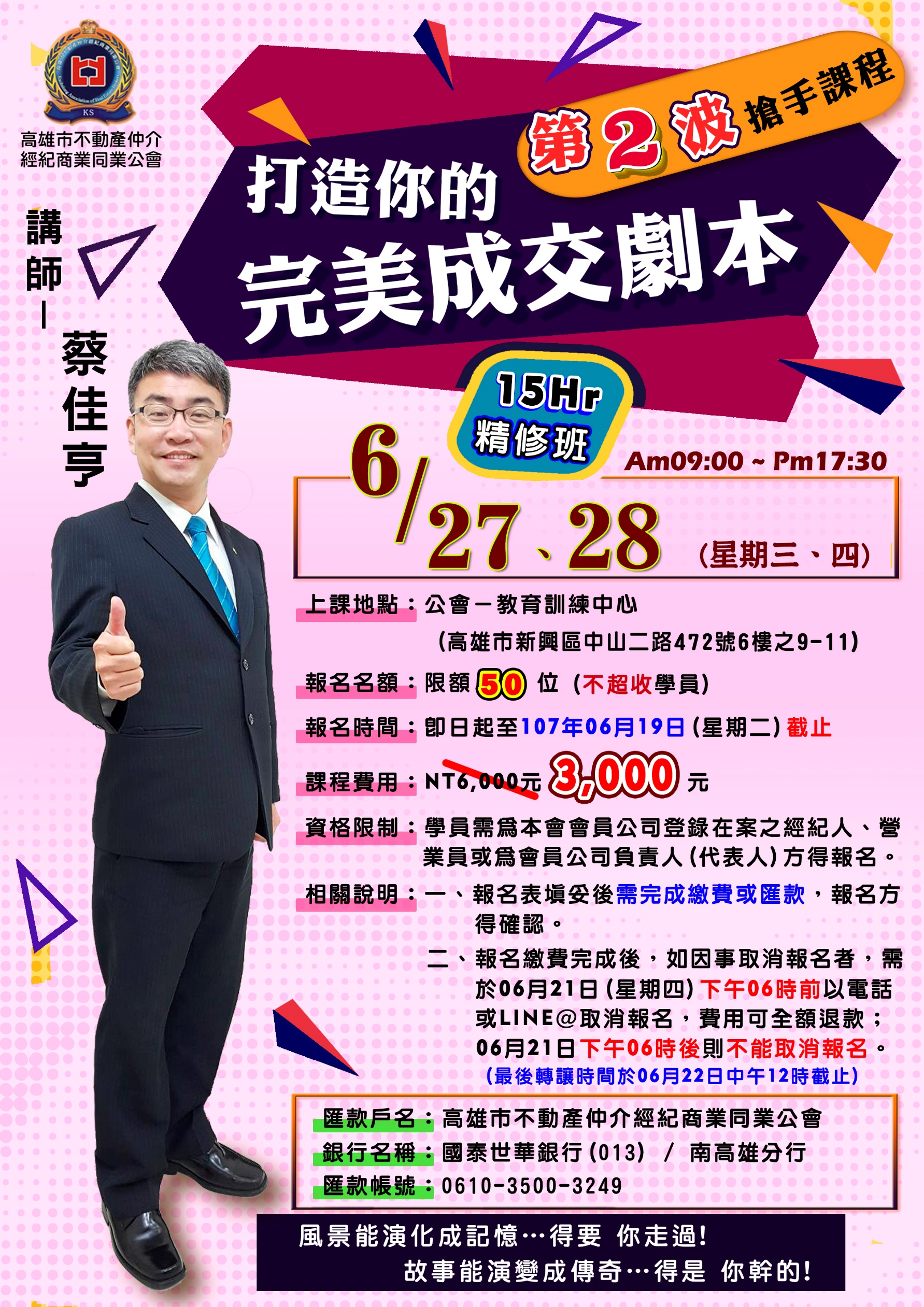 高雄市不動產仲介經紀商業同業公會『打造你的完美成交劇本』107年6月份 精修班報名表請於6/21(四)前傳真向公會報名，逾期不受理，謝謝合作！ Fax：07-2010558一、 會員公司名稱：一、 會員公司名稱：二、 加盟店名稱：三、公司電話：編號姓  名職  稱手  機E-mail (個人)0102030405060708091011121314151617181920